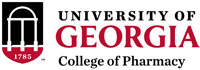 Pharmacy Student Emergency FundDescription: The Pharmacy Student Emergency Fund is available to provide limited, one-time financial assistance to enrolled pharmacy students who are unable to meet immediate, essential expenses because of temporary hardship related to an emergency situation.Eligibility Requirements:All UGA College of Pharmacy students (undergraduate, graduate and PharmD) with temporary emergency financial hardship are eligible to apply. Applicant must:Be enrolled at the University of Georgia for the term the emergency aid is being requested.Have temporary financial hardship resulting from an emergency situation.Have exhausted all federal student aid options (including student loans). Please note that unwillingness to take out student loans does not constitute a financial hardship.Have remaining need based on the current year Free Application for Federal Student Aid (FAFSA).Be in good academic standing and maintaining Satisfactory Academic Progress with the University.Types of Expenses that May be Covered:A range of circumstances may result in financial hardships. Typical expenses covered included, but are not limited to:Medications or other health-related costsRent, utilities, or other essential household expensesBooks or other essential academic expensesPersonal safety needs (e.g., changing a lock)Replacement of essential personal belongings due to natural disaster, fire, theft, or other unforeseen circumstanceTravel costs related to a death or serious illness in the immediate familyAward amounts typically range from $50 - $2,000 per applicant.Instructions:Email the completed application, along with supporting documents, to Duc Do, Assistant Dean for Student Affairs, at duc.do@uga.edu. Please note that, upon submission, your request will be distributed immediately to the Pharmacy Committee for review. Given the complexity of individual circumstances, it may take 2-7 business days to receive a full response on your application. Students are strongly encouraged to contact UGA Student Care and Outreach (https://sco.uga.edu/) to see if there are additional resources at UGA that may be of support. A listing of campus hardship resources is available at https://financialhardship.uga.edu/. Graduate students should also reach out to the Graduate School (https://grad.uga.edu/index.php/current-students/financial-information/) for additional support.While we attempt to support as many students as possible with emergency funding, we are not able to grant every request, or in other cases, offer the full amount requested.Questions:If you have any questions regarding the fund, please contact Duc Do, Assistant Dean for Student Affairs, at duc.do@uga.edu.ApplicationPlease note that all correspondence regarding application will be conducted via e-mail.What pharmacy program are you currently enrolled in?Please describe your situation in your own words. Tell us anything that you feel is relevant to your situation.Agreement“By affixing my signature and the date below and by submitting this application, I certify that all the information provided on this application is correct to the best of my knowledge. I also understand that it is my responsibility to insure all additional materials are submitted in order to be considered for the fund.”Signature and DateLast Name:First Name:UGA MyID #:Current Address:Phone #:E-mail Address:Date of Request: